Werktaak voor groep 3Week: 17 maart 2020 – 20 maart 2020DagRekenen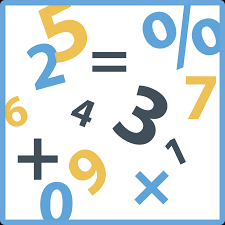 Tijd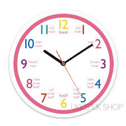 Taal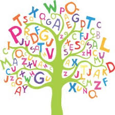 Tijd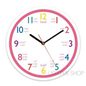 Spelling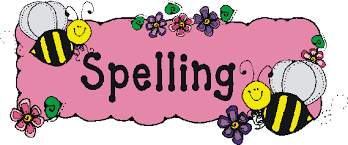 Tijd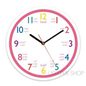 Lezen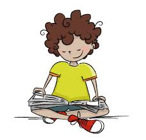 Tijd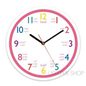 Andere opdracht 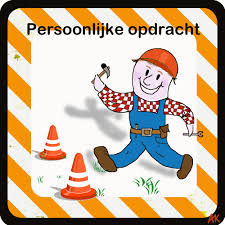 Tijd 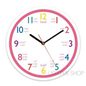 MaandagDinsdagRekentuin / splitsenSomtekening piraat (let op: iedere dag een stukje)20 minuten10 minutenTaal dinsdag Ben je klaar? Mail een foto of scan  naar juf Karin:Kbutter@leerplein055.nl30 minutenSpelling dinsdag  Speel je alleen? Dan schrijf je op in hoeveel woordjes je hebt opgeschreven.30 minuten* Tempolezen thema 8 kaart 1 en 2. Scroll door het document en je ziet ook ***ster kaarten*Voorjaarsboekje opdracht 1 en 2 (kies het juiste boekje: 2 of 3 ster) 15 minuten15 min*zelf een boekje lezen15 minWoensdagRekentuin/  SlowmixSomtekening piraat (let op: iedere dag een stukje)20 minuten10 minutenTaalzee/ zoek de oe20 minutenSpelling woensdagBen je klaar? Mail een foto of scan  naar juf Karin:Kbutter@leerplein055.nl30 minuten* Tempolezen thema 8 kaart 1 en 2 herhalen*Voorjaarsboekje opdracht 3 en 4 (kies het juiste boekje: 2 of 3 ster)15 minuten15 min*zelf een boekje lezen15 minDonderdagRekentuin/  ReeksenSomtekening piraat (let op: iedere dag een stukje)20 minuten10 minutenTaalzee / rijmen20 minutenMaak het werkblad spelling donderdag(antwoordblad voor ouders aanwezig)30 minuten* Tempolezen thema 8 kaart 3 en 4*Voorjaarsboekje opdracht 5 en 6 (kies het juiste boekje: 2 of 3 ster)15 minuten15 min*zelf een boekje lezen15 minVrijdagRekentuin/ optellenSomtekening piraat (let op: iedere dag een stukje)20 minuten10 minutenTaalzee/ Wat is het20 minutenMaak het werkblad spelling vrijdag(antwoordblad voor ouders aanwezig)30 minuten* Tempolezen thema 8 kaart 1 en 2.*Voorjaarsboekje opdracht 7 en 8 (kies het juiste boekje: 2 of 3 ster)15 minuten15 min*zelf een boekje lezen15 min